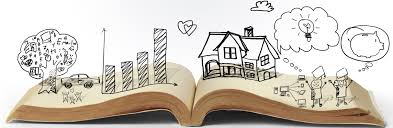 Dėmesio! Š. m. gegužės 23 d. (trečiadienį) Lazdijų r. Šeštokų mokykloje vyks netradicinio ugdymo dienaKALBŲ IR SOCIALINIŲ MOKSLŲ DIENAUžsiėmimai mokiniams ir mokytojams suplanuoti pagal tokią darbotvarkę:Pastaba. 4 kl. mokiniai su mokytoja pagal galimybes per 5 pamoką prisijungia prie pradinių klasių veiklos, pristato savo iš anksto paruoštą darbą.1 pamoka2 pamoka3 pamoka4 pamoka5 pamoka1 klasė Stebuklinės pasakos kūrimas. Pradžia.Vieta – 4 kab. Veiklą organizuoja L. ŠimeliauskienėŽaidimas „Pažink, kas tai“.Vieta – 4 kab. Veiklą organizuoja L. ŠimeliauskienėEstafetė „Nunešk klausimą – parnešk atsakymą“.Vieta – 4 kab. Veiklą organizuoja L. ŠimeliauskienėStebuklinės pasakos iliustracija. Vieta – 4 kab. Veiklą organizuoja L. Šimeliauskienė1–4 kl. mokinių dienos veiklos apibendrinimas, sukurtos stebuklinės pasakos skaitymas.Vieta – 6 kab.Veiklą organizuoja pradinių klasių mokytojos. 2 klasėEilėraščio apie vasarą kūrimas.Vieta – 5 kab.Veiklą organizuoja L. KunigonienėStebuklinės pasakos kūrimas. Tęsinys.Vieta – 5 kab.Veiklą organizuoja L. KunigonienėGalvosūkiai, kryžiažodžiai, viktorinos.Vieta – 5 kab.Veiklą organizuoja L. KunigonienėGalvosūkiai, kryžiažodžiai, viktorinos.Vieta – 5 kab.Veiklą organizuoja L. Kunigonienė1–4 kl. mokinių dienos veiklos apibendrinimas, sukurtos stebuklinės pasakos skaitymas.Vieta – 6 kab.Veiklą organizuoja pradinių klasių mokytojos. 3 klasėGalvosūkiai, kryžiažodžiai, viktorinos.Vieta – 6 kab.Veiklą organizuoja G. Dvilinskienė.Galvosūkiai, kryžiažodžiai, viktorinos.Vieta – 6 kab.Veiklą organizuoja G. Dvilinskienė.Stebuklinės pasakos kūrimas. Tęsinys.Vieta – 6 kab.Veiklą organizuoja G. DvilinskienėEilėraščio apie vasarą kūrimas.Vieta – 6 kab.Veiklą organizuoja G. Dvilinskienė.1–4 kl. mokinių dienos veiklos apibendrinimas, sukurtos stebuklinės pasakos skaitymas.Vieta – 6 kab.Veiklą organizuoja pradinių klasių mokytojos. 5-6 klasėsFilmo istorine tematika peržiūra ir aptarimas-diskusija.Vieta – skaitykla.Veiklą organizuoja R. Janulevičius.Filmo istorine tematika peržiūra ir aptarimas-diskusija.Vieta – skaitykla.Veiklą organizuoja R. Janulevičius.Orientacinis žygis „Lobio paieškos / Treasure hunt“.Vieta – mokyklos teritorija.Veiklą organizuoja B. Jurkonienė, S. AžukienėOrientacinis žygis „Lobio paieškos / Treasure hunt“.Vieta – mokyklos teritorija.Veiklą organizuoja B. Jurkonienė, S. Ažukienė5-6 pamokų metu susitikimas su geografu, keliautoju J. Malinausku, fotografijų parodos pristatymas.Vieta – 25 kab.Veiklą organizuojaB. Jurkonienė.7-8 klasėsViktorina „Lietuvių kalbos perliukai“.Vieta – 25 kab.Veiklą organizuoja A. Rutkauskienė, A. PaciukonienėViktorina „Lietuvių kalbos perliukai“.Vieta – 25 kab.Veiklą organizuoja A. Rutkauskienė, A. PaciukonienėFilmo istorine tematika peržiūra ir aptarimas-diskusija.Vieta – skaitykla.Veiklą organizuoja R. Janulevičius.Filmo istorine tematika peržiūra ir aptarimas-diskusija.Vieta – skaitykla.Veiklą organizuoja R. Janulevičius.5-6 pamokų metu susitikimas su geografu, keliautoju J. Malinausku, fotografijų parodos pristatymas.Vieta – 25 kab.Veiklą organizuojaB. Jurkonienė.9-10 klasėsInterpretacija pagal muziką anglų ir rusų kalbomis.Vieta – 13, 14 kab.Veiklą organizuoja S. Ažukienė, D. Vievesienė.Interpretacija pagal muziką anglų ir rusų kalbomis.Vieta – 13, 14 kab.Veiklą organizuoja S. Ažukienė, D. Vievesienė.Viktorina „Lietuvių kalbos perliukai“.Vieta – 25 kab.Veiklą organizuoja A. Rutkauskienė, A. PaciukonienėViktorina „Lietuvių kalbos perliukai“.Vieta – 25 kab.Veiklą organizuoja A. Rutkauskienė, A. Paciukonienė5-6 pamokų metu susitikimas su geografu, keliautoju J. Malinausku, fotografijų parodos pristatymas.Vieta – 25 kab.Veiklą organizuojaB. Jurkonienė.